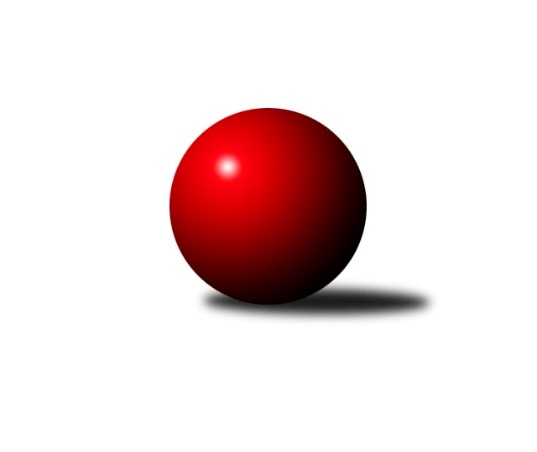 Č.20Ročník 2009/2010	6.5.2024 Okresní přebor Ostrava  2009/2010Statistika 20. kolaTabulka družstev:		družstvo	záp	výh	rem	proh	skore	sety	průměr	body	plné	dorážka	chyby	1.	TJ Sokol Michálkovice ˝B˝	18	15	1	2	212 : 76 	(142.0 : 74.0)	2441	31	1690	751	38	2.	TJ Unie Hlubina C	18	11	1	6	178 : 110 	(123.0 : 93.0)	2378	23	1661	717	38.4	3.	TJ Unie Hlubina˝B˝	18	11	1	6	160 : 128 	(105.0 : 111.0)	2346	23	1641	705	43.3	4.	TJ Sokol Dobroslavice˝B˝	18	10	1	7	155 : 133 	(121.0 : 95.0)	2350	21	1655	696	45.8	5.	SKK Ostrava C	18	9	2	7	166 : 122 	(127.0 : 89.0)	2306	20	1636	669	47.4	6.	TJ VOKD Poruba C	19	9	2	8	168 : 136 	(127.5 : 100.5)	2350	20	1660	690	48.7	7.	TJ Sokol Bohumín˝C˝	18	8	3	7	154 : 134 	(115.0 : 101.0)	2335	19	1646	688	49.2	8.	TJ Unie Hlubina˝D˝	18	8	2	8	137 : 151 	(99.0 : 117.0)	2237	18	1612	625	56.5	9.	TJ VOKD Poruba˝E˝	17	7	2	8	135 : 137 	(98.5 : 105.5)	2324	16	1656	668	57	10.	SKK Ostrava˝D˝	19	7	2	10	134 : 170 	(104.0 : 124.0)	2300	16	1637	663	53.3	11.	TJ Unie Hlubina E	19	8	0	11	127 : 177 	(102.0 : 126.0)	2239	16	1586	653	51.4	12.	TJ Sokol Michálkovice˝C˝	19	4	1	14	92 : 212 	(86.0 : 142.0)	2234	9	1601	633	62.7	13.	TJ Sokol Bohumín D	19	3	0	16	86 : 218 	(78.0 : 150.0)	2234	6	1606	628	68.2Tabulka doma:		družstvo	záp	výh	rem	proh	skore	sety	průměr	body	maximum	minimum	1.	TJ Sokol Michálkovice ˝B˝	10	9	0	1	120 : 40 	(82.5 : 37.5)	2339	18	2442	2124	2.	SKK Ostrava C	9	8	1	0	115 : 29 	(81.0 : 27.0)	2383	17	2435	2300	3.	TJ Sokol Bohumín˝C˝	9	7	2	0	96 : 48 	(66.5 : 41.5)	2394	16	2440	2339	4.	TJ Unie Hlubina˝B˝	9	7	1	1	98 : 46 	(58.0 : 50.0)	2498	15	2574	2417	5.	TJ Unie Hlubina C	9	7	0	2	99 : 45 	(69.5 : 38.5)	2532	14	2578	2444	6.	TJ VOKD Poruba C	9	6	1	2	96 : 48 	(70.5 : 37.5)	2372	13	2438	2304	7.	SKK Ostrava˝D˝	9	6	1	2	84 : 60 	(57.5 : 50.5)	2324	13	2410	2257	8.	TJ Unie Hlubina˝D˝	9	5	1	3	84 : 60 	(53.0 : 55.0)	2484	11	2551	2438	9.	TJ VOKD Poruba˝E˝	9	5	1	3	81 : 63 	(57.5 : 50.5)	2323	11	2400	2230	10.	TJ Unie Hlubina E	10	5	0	5	71 : 89 	(57.5 : 62.5)	2425	10	2515	2304	11.	TJ Sokol Dobroslavice˝B˝	7	4	0	3	61 : 51 	(45.0 : 39.0)	2322	8	2410	2237	12.	TJ Sokol Michálkovice˝C˝	10	2	1	7	53 : 107 	(50.5 : 69.5)	2190	5	2282	2089	13.	TJ Sokol Bohumín D	10	2	0	8	57 : 103 	(51.0 : 69.0)	2281	4	2365	2204Tabulka venku:		družstvo	záp	výh	rem	proh	skore	sety	průměr	body	maximum	minimum	1.	TJ Sokol Michálkovice ˝B˝	8	6	1	1	92 : 36 	(59.5 : 36.5)	2447	13	2581	2350	2.	TJ Sokol Dobroslavice˝B˝	11	6	1	4	94 : 82 	(76.0 : 56.0)	2356	13	2536	2030	3.	TJ Unie Hlubina C	9	4	1	4	79 : 65 	(53.5 : 54.5)	2376	9	2566	2081	4.	TJ Unie Hlubina˝B˝	9	4	0	5	62 : 82 	(47.0 : 61.0)	2342	8	2480	2289	5.	TJ VOKD Poruba C	10	3	1	6	72 : 88 	(57.0 : 63.0)	2345	7	2482	2261	6.	TJ Unie Hlubina˝D˝	9	3	1	5	53 : 91 	(46.0 : 62.0)	2239	7	2506	2064	7.	TJ Unie Hlubina E	9	3	0	6	56 : 88 	(44.5 : 63.5)	2250	6	2547	2136	8.	TJ VOKD Poruba˝E˝	8	2	1	5	54 : 74 	(41.0 : 55.0)	2313	5	2443	2204	9.	TJ Sokol Michálkovice˝C˝	9	2	0	7	39 : 105 	(35.5 : 72.5)	2230	4	2439	2131	10.	TJ Sokol Bohumín˝C˝	9	1	1	7	58 : 86 	(48.5 : 59.5)	2337	3	2522	2173	11.	SKK Ostrava C	9	1	1	7	51 : 93 	(46.0 : 62.0)	2294	3	2460	1994	12.	SKK Ostrava˝D˝	10	1	1	8	50 : 110 	(46.5 : 73.5)	2294	3	2460	2168	13.	TJ Sokol Bohumín D	9	1	0	8	29 : 115 	(27.0 : 81.0)	2225	2	2345	2061Tabulka podzimní části:		družstvo	záp	výh	rem	proh	skore	sety	průměr	body	doma	venku	1.	TJ Sokol Michálkovice ˝B˝	12	10	1	1	142 : 50 	(92.0 : 52.0)	2406	21 	7 	0 	1 	3 	1 	0	2.	TJ Unie Hlubina˝B˝	12	8	0	4	106 : 86 	(66.0 : 78.0)	2343	16 	5 	0 	0 	3 	0 	4	3.	TJ Unie Hlubina C	12	7	0	5	119 : 73 	(84.0 : 60.0)	2359	14 	5 	0 	1 	2 	0 	4	4.	TJ VOKD Poruba C	12	6	2	4	114 : 78 	(89.0 : 55.0)	2350	14 	4 	1 	1 	2 	1 	3	5.	SKK Ostrava C	12	6	2	4	109 : 83 	(82.0 : 62.0)	2294	14 	5 	1 	0 	1 	1 	4	6.	TJ Unie Hlubina˝D˝	12	6	2	4	103 : 89 	(75.0 : 69.0)	2261	14 	4 	1 	1 	2 	1 	3	7.	TJ Sokol Dobroslavice˝B˝	11	6	0	5	84 : 92 	(69.0 : 63.0)	2351	12 	1 	0 	2 	5 	0 	3	8.	TJ Sokol Bohumín˝C˝	12	4	3	5	93 : 99 	(73.5 : 70.5)	2341	11 	3 	2 	0 	1 	1 	5	9.	TJ VOKD Poruba˝E˝	11	4	2	5	80 : 96 	(61.5 : 70.5)	2332	10 	4 	1 	1 	0 	1 	4	10.	SKK Ostrava˝D˝	12	4	1	7	82 : 110 	(59.0 : 85.0)	2319	9 	4 	0 	2 	0 	1 	5	11.	TJ Unie Hlubina E	12	4	0	8	75 : 117 	(64.0 : 80.0)	2231	8 	4 	0 	3 	0 	0 	5	12.	TJ Sokol Michálkovice˝C˝	12	3	1	8	66 : 126 	(56.0 : 88.0)	2230	7 	2 	1 	3 	1 	0 	5	13.	TJ Sokol Bohumín D	12	2	0	10	59 : 133 	(53.0 : 91.0)	2244	4 	2 	0 	5 	0 	0 	5Tabulka jarní části:		družstvo	záp	výh	rem	proh	skore	sety	průměr	body	doma	venku	1.	TJ Sokol Michálkovice ˝B˝	6	5	0	1	70 : 26 	(50.0 : 22.0)	2443	10 	2 	0 	0 	3 	0 	1 	2.	TJ Sokol Dobroslavice˝B˝	7	4	1	2	71 : 41 	(52.0 : 32.0)	2392	9 	3 	0 	1 	1 	1 	1 	3.	TJ Unie Hlubina C	6	4	1	1	59 : 37 	(39.0 : 33.0)	2449	9 	2 	0 	1 	2 	1 	0 	4.	TJ Sokol Bohumín˝C˝	6	4	0	2	61 : 35 	(41.5 : 30.5)	2404	8 	4 	0 	0 	0 	0 	2 	5.	TJ Unie Hlubina E	7	4	0	3	52 : 60 	(38.0 : 46.0)	2313	8 	1 	0 	2 	3 	0 	1 	6.	TJ Unie Hlubina˝B˝	6	3	1	2	54 : 42 	(39.0 : 33.0)	2399	7 	2 	1 	1 	1 	0 	1 	7.	SKK Ostrava˝D˝	7	3	1	3	52 : 60 	(45.0 : 39.0)	2305	7 	2 	1 	0 	1 	0 	3 	8.	SKK Ostrava C	6	3	0	3	57 : 39 	(45.0 : 27.0)	2343	6 	3 	0 	0 	0 	0 	3 	9.	TJ VOKD Poruba˝E˝	6	3	0	3	55 : 41 	(37.0 : 35.0)	2346	6 	1 	0 	2 	2 	0 	1 	10.	TJ VOKD Poruba C	7	3	0	4	54 : 58 	(38.5 : 45.5)	2374	6 	2 	0 	1 	1 	0 	3 	11.	TJ Unie Hlubina˝D˝	6	2	0	4	34 : 62 	(24.0 : 48.0)	2275	4 	1 	0 	2 	1 	0 	2 	12.	TJ Sokol Bohumín D	7	1	0	6	27 : 85 	(25.0 : 59.0)	2236	2 	0 	0 	3 	1 	0 	3 	13.	TJ Sokol Michálkovice˝C˝	7	1	0	6	26 : 86 	(30.0 : 54.0)	2284	2 	0 	0 	4 	1 	0 	2 Zisk bodů pro družstvo:		jméno hráče	družstvo	body	zápasy	v %	dílčí body	sety	v %	1.	Jan Zych 	TJ Sokol Michálkovice ˝B˝ 	28	/	18	(78%)		/		(%)	2.	Zdeněk Zhýbala 	TJ Sokol Michálkovice ˝B˝ 	26	/	16	(81%)		/		(%)	3.	Ivo Herzán 	TJ Sokol Michálkovice ˝B˝ 	26	/	17	(76%)		/		(%)	4.	Miroslav Futerko 	SKK Ostrava C 	26	/	18	(72%)		/		(%)	5.	René Světlík 	TJ Sokol Bohumín˝C˝ 	26	/	18	(72%)		/		(%)	6.	Daniel Dudek 	TJ Sokol Michálkovice ˝B˝ 	24	/	15	(80%)		/		(%)	7.	Jakub Hájek 	TJ VOKD Poruba˝E˝ 	24	/	17	(71%)		/		(%)	8.	Roman Grüner 	TJ Unie Hlubina˝B˝ 	24	/	18	(67%)		/		(%)	9.	Karel Kuchař 	TJ Sokol Dobroslavice˝B˝ 	22	/	13	(85%)		/		(%)	10.	Rudolf Riezner 	TJ Unie Hlubina˝B˝ 	22	/	15	(73%)		/		(%)	11.	Libor Žíla 	TJ VOKD Poruba C 	22	/	16	(69%)		/		(%)	12.	Petr Číž 	TJ VOKD Poruba˝E˝ 	22	/	16	(69%)		/		(%)	13.	Richard Šimek 	TJ VOKD Poruba C 	22	/	16	(69%)		/		(%)	14.	Miroslav Böhm 	SKK Ostrava˝D˝ 	22	/	17	(65%)		/		(%)	15.	Pavel Plaček 	TJ Sokol Bohumín˝C˝ 	22	/	17	(65%)		/		(%)	16.	Jiří Koloděj 	SKK Ostrava˝D˝ 	22	/	19	(58%)		/		(%)	17.	Lucie Holeszová 	TJ Sokol Bohumín˝C˝ 	21	/	12	(88%)		/		(%)	18.	Pavel Marek 	TJ Unie Hlubina C 	20	/	15	(67%)		/		(%)	19.	Lumír Kocián 	TJ Sokol Dobroslavice˝B˝ 	20	/	16	(63%)		/		(%)	20.	Jaroslav Hrabuška 	TJ VOKD Poruba C 	20	/	17	(59%)		/		(%)	21.	Josef Hájek 	TJ Unie Hlubina E 	20	/	17	(59%)		/		(%)	22.	Oldřich Stolařík 	SKK Ostrava C 	20	/	17	(59%)		/		(%)	23.	Petr Jurášek 	TJ Sokol Michálkovice ˝B˝ 	20	/	18	(56%)		/		(%)	24.	Karel Kudela 	TJ Unie Hlubina C 	20	/	18	(56%)		/		(%)	25.	Radmila Pastvová 	TJ Unie Hlubina˝D˝ 	19	/	11	(86%)		/		(%)	26.	František Sedláček 	TJ Unie Hlubina˝D˝ 	19	/	16	(59%)		/		(%)	27.	Lenka Raabová 	TJ Unie Hlubina C 	18	/	12	(75%)		/		(%)	28.	Václav Rábl 	TJ Unie Hlubina C 	18	/	13	(69%)		/		(%)	29.	Oldřich Bidrman 	TJ Sokol Michálkovice ˝B˝ 	18	/	13	(69%)		/		(%)	30.	Josef Kyjovský 	TJ Unie Hlubina E 	18	/	17	(53%)		/		(%)	31.	Alena Koběrová 	TJ Unie Hlubina˝D˝ 	17	/	15	(57%)		/		(%)	32.	Michal Blinka 	SKK Ostrava C 	17	/	17	(50%)		/		(%)	33.	Pavel Rozkoš 	TJ Sokol Bohumín D 	16	/	10	(80%)		/		(%)	34.	Jiří Prokop 	TJ Unie Hlubina C 	16	/	11	(73%)		/		(%)	35.	Jan Pavlosek 	SKK Ostrava C 	16	/	12	(67%)		/		(%)	36.	Antonín Chalcár 	TJ VOKD Poruba C 	16	/	13	(62%)		/		(%)	37.	Martin Třečák 	TJ Sokol Dobroslavice˝B˝ 	16	/	14	(57%)		/		(%)	38.	Ladislav Mrakvia 	TJ VOKD Poruba˝E˝ 	16	/	15	(53%)		/		(%)	39.	Zdeněk Mžik 	TJ VOKD Poruba˝E˝ 	16	/	16	(50%)		/		(%)	40.	Hana Vlčková 	TJ Unie Hlubina˝D˝ 	16	/	16	(50%)		/		(%)	41.	Petr Foniok 	TJ Unie Hlubina˝B˝ 	16	/	16	(50%)		/		(%)	42.	Stanislav Navalaný 	TJ Unie Hlubina˝B˝ 	16	/	17	(47%)		/		(%)	43.	Josef Paulus 	TJ Sokol Michálkovice˝C˝ 	16	/	18	(44%)		/		(%)	44.	Miroslav Koloděj 	SKK Ostrava˝D˝ 	16	/	19	(42%)		/		(%)	45.	Ivo Kovářík 	TJ Sokol Dobroslavice˝B˝ 	14	/	10	(70%)		/		(%)	46.	Roman Klímek 	TJ VOKD Poruba C 	14	/	11	(64%)		/		(%)	47.	Vladimír Korta 	SKK Ostrava˝D˝ 	14	/	11	(64%)		/		(%)	48.	Pavel Hrabec 	TJ VOKD Poruba C 	14	/	12	(58%)		/		(%)	49.	Josef Navalaný 	TJ Unie Hlubina C 	14	/	12	(58%)		/		(%)	50.	Zdeněk Hebda 	TJ VOKD Poruba˝E˝ 	14	/	12	(58%)		/		(%)	51.	Dalibor Hamrozy 	TJ Sokol Bohumín˝C˝ 	14	/	14	(50%)		/		(%)	52.	Josef Schwarz 	TJ Sokol Dobroslavice˝B˝ 	14	/	15	(47%)		/		(%)	53.	Jaroslav Jurášek 	TJ Sokol Michálkovice˝C˝ 	14	/	16	(44%)		/		(%)	54.	Karel Svoboda 	TJ Unie Hlubina E 	14	/	16	(44%)		/		(%)	55.	Dominik Bohm 	SKK Ostrava˝D˝ 	13	/	9	(72%)		/		(%)	56.	Alfréd  Herman 	TJ Sokol Bohumín˝C˝ 	13	/	14	(46%)		/		(%)	57.	Lubomír Jančár 	TJ Unie Hlubina˝B˝ 	12	/	7	(86%)		/		(%)	58.	Rostislav Hrbáč 	SKK Ostrava C 	12	/	11	(55%)		/		(%)	59.	Helena Martinčáková 	TJ VOKD Poruba C 	12	/	11	(55%)		/		(%)	60.	Jaroslav Karas 	TJ Sokol Michálkovice˝C˝ 	12	/	11	(55%)		/		(%)	61.	Anna Kaňová 	TJ Unie Hlubina˝D˝ 	12	/	12	(50%)		/		(%)	62.	Martin Ferenčík 	TJ Unie Hlubina˝B˝ 	12	/	14	(43%)		/		(%)	63.	Lubomír Richter 	TJ Sokol Bohumín˝C˝ 	12	/	17	(35%)		/		(%)	64.	Miloslav Palička 	TJ Sokol Michálkovice˝C˝ 	11	/	11	(50%)		/		(%)	65.	Tomáš Kubát 	SKK Ostrava C 	10	/	7	(71%)		/		(%)	66.	Karel Ridl 	TJ Sokol Dobroslavice˝B˝ 	10	/	9	(56%)		/		(%)	67.	Petr Tomaňa 	TJ Unie Hlubina C 	10	/	11	(45%)		/		(%)	68.	Václav Kladiva 	TJ Sokol Bohumín D 	10	/	13	(38%)		/		(%)	69.	Lukáš Modlitba 	TJ Sokol Bohumín D 	10	/	14	(36%)		/		(%)	70.	Eva Marková 	TJ Unie Hlubina C 	10	/	16	(31%)		/		(%)	71.	Hana Záškolná 	TJ Sokol Bohumín D 	10	/	16	(31%)		/		(%)	72.	Jaroslav Šproch 	SKK Ostrava˝D˝ 	10	/	19	(26%)		/		(%)	73.	Michaela Černá 	TJ Unie Hlubina E 	9	/	12	(38%)		/		(%)	74.	Vladimír Korta sen. 	SKK Ostrava˝D˝ 	8	/	5	(80%)		/		(%)	75.	František Deingruber 	SKK Ostrava C 	8	/	6	(67%)		/		(%)	76.	Josef Vávra 	TJ Sokol Dobroslavice˝B˝ 	8	/	7	(57%)		/		(%)	77.	Jiří Břeska 	TJ Unie Hlubina˝B˝ 	8	/	8	(50%)		/		(%)	78.	Zdeněk Roj 	TJ Sokol Bohumín D 	8	/	9	(44%)		/		(%)	79.	Jan Petrovič 	TJ Unie Hlubina E 	8	/	11	(36%)		/		(%)	80.	Antonín Pálka 	SKK Ostrava˝D˝ 	8	/	11	(36%)		/		(%)	81.	Jiří Preksta 	TJ Unie Hlubina˝D˝ 	8	/	12	(33%)		/		(%)	82.	Božena Olšovská 	TJ Unie Hlubina˝D˝ 	8	/	13	(31%)		/		(%)	83.	Markéta Kohutková 	TJ Sokol Bohumín D 	8	/	14	(29%)		/		(%)	84.	Jiří Štroch 	TJ Unie Hlubina˝B˝ 	8	/	15	(27%)		/		(%)	85.	Jan Švihálek 	TJ Sokol Michálkovice˝C˝ 	7	/	10	(35%)		/		(%)	86.	Pavel Babiš 	TJ Sokol Dobroslavice˝B˝ 	7	/	15	(23%)		/		(%)	87.	Václav Boháčik 	TJ VOKD Poruba˝E˝ 	6	/	5	(60%)		/		(%)	88.	Josef Lariš 	TJ Unie Hlubina E 	6	/	8	(38%)		/		(%)	89.	Veronika Štěrbová 	TJ Unie Hlubina E 	6	/	10	(30%)		/		(%)	90.	Pavel Kubina 	SKK Ostrava˝D˝ 	6	/	10	(30%)		/		(%)	91.	Libor Mendlík 	TJ Unie Hlubina E 	6	/	14	(21%)		/		(%)	92.	Andrea Rojová 	TJ Sokol Bohumín D 	5	/	9	(28%)		/		(%)	93.	Jan Stuš 	TJ Sokol Bohumín D 	5	/	11	(23%)		/		(%)	94.	Dan  Šodek 	SKK Ostrava C 	4	/	2	(100%)		/		(%)	95.	Josef Jurášek 	TJ Sokol Michálkovice ˝B˝ 	4	/	2	(100%)		/		(%)	96.	David Smahel 	TJ Sokol Dobroslavice˝B˝ 	4	/	2	(100%)		/		(%)	97.	Jan Mužík 	TJ Sokol Michálkovice ˝B˝ 	4	/	2	(100%)		/		(%)	98.	Jiří Řepecký 	TJ Sokol Michálkovice˝C˝ 	4	/	4	(50%)		/		(%)	99.	Radovan Vlček 	TJ Sokol Bohumín˝C˝ 	4	/	5	(40%)		/		(%)	100.	Oldřich Neuverth 	TJ Unie Hlubina E 	4	/	7	(29%)		/		(%)	101.	Koloman Bagi 	TJ Unie Hlubina˝D˝ 	4	/	12	(17%)		/		(%)	102.	Helena Hýžová 	TJ VOKD Poruba C 	4	/	14	(14%)		/		(%)	103.	František Hájek 	TJ VOKD Poruba˝E˝ 	3	/	7	(21%)		/		(%)	104.	Miroslav Bohm 	SKK Ostrava˝D˝ 	2	/	1	(100%)		/		(%)	105.	Zdeněk Paulus 	TJ Sokol Michálkovice˝C˝ 	2	/	1	(100%)		/		(%)	106.	Pavel Čech 	TJ Sokol Michálkovice ˝B˝ 	2	/	2	(50%)		/		(%)	107.	Antonín Okapa 	TJ Sokol Michálkovice˝C˝ 	2	/	3	(33%)		/		(%)	108.	Miroslav Heczko 	SKK Ostrava C 	2	/	3	(33%)		/		(%)	109.	Libor Krajčí 	TJ Sokol Bohumín˝C˝ 	2	/	5	(20%)		/		(%)	110.	Petr Řepecký 	TJ Sokol Michálkovice˝C˝ 	2	/	10	(10%)		/		(%)	111.	Anna Mistriková 	TJ VOKD Poruba˝E˝ 	2	/	10	(10%)		/		(%)	112.	Jiří Vlček 	TJ Sokol Bohumín D 	2	/	10	(10%)		/		(%)	113.	Karel Procházka 	TJ Sokol Michálkovice˝C˝ 	2	/	11	(9%)		/		(%)	114.	Vladimír Trojek 	TJ VOKD Poruba˝E˝ 	0	/	1	(0%)		/		(%)	115.	René Gazdík 	TJ Unie Hlubina˝B˝ 	0	/	1	(0%)		/		(%)	116.	Josef Pavlosek 	SKK Ostrava C 	0	/	1	(0%)		/		(%)	117.	Lukáš Korta 	SKK Ostrava˝D˝ 	0	/	1	(0%)		/		(%)	118.	Roman Vitásek 	TJ Sokol Dobroslavice˝B˝ 	0	/	1	(0%)		/		(%)	119.	Miroslav Svider 	TJ Sokol Dobroslavice˝B˝ 	0	/	1	(0%)		/		(%)	120.	Emilie Deigruberová 	TJ VOKD Poruba˝E˝ 	0	/	2	(0%)		/		(%)	121.	Jiří Nováček 	TJ Sokol Bohumín˝C˝ 	0	/	2	(0%)		/		(%)	122.	Tamara Nguenová 	TJ Sokol Bohumín˝C˝ 	0	/	3	(0%)		/		(%)	123.	Timea Kúdelová 	TJ Sokol Bohumín˝C˝ 	0	/	3	(0%)		/		(%)	124.	Štefan Punčev 	TJ Sokol Bohumín D 	0	/	4	(0%)		/		(%)	125.	Radek Hrabuška 	TJ VOKD Poruba C 	0	/	4	(0%)		/		(%)	126.	Anna Dufková 	TJ Sokol Dobroslavice˝B˝ 	0	/	5	(0%)		/		(%)	127.	Roman Holnša 	TJ Sokol Michálkovice˝C˝ 	0	/	5	(0%)		/		(%)	128.	Lukáš Jurášek 	TJ Sokol Michálkovice ˝B˝ 	0	/	5	(0%)		/		(%)	129.	Vladimír Malovaný 	SKK Ostrava C 	0	/	6	(0%)		/		(%)	130.	Radek Říman 	TJ Sokol Michálkovice˝C˝ 	0	/	7	(0%)		/		(%)	131.	Tereza Kovalová 	TJ Sokol Michálkovice˝C˝ 	0	/	7	(0%)		/		(%)Průměry na kuželnách:		kuželna	průměr	plné	dorážka	chyby	výkon na hráče	1.	TJ Unie Hlubina, 1-2	2468	1728	740	42.0	(411.4)	2.	SKK Ostrava, 1-2	2327	1631	695	48.4	(387.9)	3.	TJ Sokol Bohumín, 1-4	2323	1654	668	59.9	(387.3)	4.	TJ VOKD Poruba, 1-4	2317	1639	677	58.9	(386.2)	5.	TJ Sokol Dobroslavice, 1-2	2303	1630	673	50.3	(384.0)	6.	TJ Michalkovice, 1-2	2239	1582	657	53.7	(373.3)Nejlepší výkony na kuželnách:TJ Unie Hlubina, 1-2TJ Sokol Michálkovice ˝B˝	2581	16. kolo	Anna Kaňová 	TJ Unie Hlubina˝D˝	470	14. koloTJ Unie Hlubina C	2578	11. kolo	Daniel Dudek 	TJ Sokol Michálkovice ˝B˝	462	16. koloTJ Unie Hlubina C	2577	15. kolo	Karel Svoboda 	TJ Unie Hlubina E	462	7. koloTJ Unie Hlubina˝B˝	2574	14. kolo	Martin Ferenčík 	TJ Unie Hlubina˝B˝	462	14. koloTJ Unie Hlubina C	2566	10. kolo	Martin Třečák 	TJ Sokol Dobroslavice˝B˝	458	13. koloTJ Unie Hlubina C	2563	7. kolo	Lumír Kocián 	TJ Sokol Dobroslavice˝B˝	458	9. koloTJ Unie Hlubina˝D˝	2551	14. kolo	Jiří Prokop 	TJ Unie Hlubina C	458	13. koloTJ Unie Hlubina C	2549	13. kolo	Václav Rábl 	TJ Unie Hlubina C	458	7. koloTJ Unie Hlubina C	2549	1. kolo	Pavel Marek 	TJ Unie Hlubina C	455	19. koloTJ Unie Hlubina E	2547	20. kolo	Václav Rábl 	TJ Unie Hlubina C	454	15. koloSKK Ostrava, 1-2TJ Sokol Michálkovice ˝B˝	2451	4. kolo	Lucie Holeszová 	TJ Sokol Bohumín˝C˝	454	20. koloSKK Ostrava C	2435	3. kolo	Lumír Kocián 	TJ Sokol Dobroslavice˝B˝	441	7. koloSKK Ostrava C	2419	17. kolo	Jan Pavlosek 	SKK Ostrava C	439	3. koloSKK Ostrava C	2419	7. kolo	Dominik Bohm 	SKK Ostrava C	436	9. koloSKK Ostrava˝D˝	2410	6. kolo	František Deingruber 	SKK Ostrava C	435	7. koloSKK Ostrava C	2407	5. kolo	Vladimír Korta 	SKK Ostrava˝D˝	432	4. koloSKK Ostrava C	2400	9. kolo	Tomáš Kubát 	SKK Ostrava C	431	17. koloTJ Unie Hlubina C	2394	18. kolo	Miroslav Koloděj 	SKK Ostrava˝D˝	431	18. koloSKK Ostrava˝D˝	2376	18. kolo	Jiří Koloděj 	SKK Ostrava˝D˝	430	6. koloTJ Sokol Dobroslavice˝B˝	2376	7. kolo	Jiří Koloděj 	SKK Ostrava˝D˝	429	2. koloTJ Sokol Bohumín, 1-4TJ Sokol Bohumín˝C˝	2440	14. kolo	Ivo Kovářík 	TJ Sokol Dobroslavice˝B˝	457	11. koloTJ Sokol Michálkovice ˝B˝	2439	14. kolo	Lucie Holeszová 	TJ Sokol Bohumín˝C˝	451	11. koloTJ Sokol Bohumín˝C˝	2434	16. kolo	Jan Zych 	TJ Sokol Michálkovice ˝B˝	445	20. koloTJ Sokol Bohumín˝C˝	2434	13. kolo	Zdeněk Zhýbala 	TJ Sokol Michálkovice ˝B˝	445	14. koloTJ Sokol Bohumín˝C˝	2421	11. kolo	Jiří Prokop 	TJ Unie Hlubina C	444	2. koloTJ Sokol Bohumín˝C˝	2407	10. kolo	Jakub Hájek 	TJ VOKD Poruba˝E˝	443	16. koloTJ Sokol Dobroslavice˝B˝	2407	4. kolo	Karel Ridl 	TJ Sokol Dobroslavice˝B˝	439	4. koloTJ Sokol Bohumín˝C˝	2403	2. kolo	Zdeněk Zhýbala 	TJ Sokol Michálkovice ˝B˝	436	20. koloTJ VOKD Poruba C	2401	15. kolo	Lubomír Richter 	TJ Sokol Bohumín˝C˝	434	2. koloTJ Unie Hlubina˝B˝	2389	3. kolo	Rudolf Riezner 	TJ Unie Hlubina˝B˝	434	3. koloTJ VOKD Poruba, 1-4TJ Sokol Michálkovice ˝B˝	2541	13. kolo	Petr Jurášek 	TJ Sokol Michálkovice ˝B˝	460	13. koloTJ VOKD Poruba C	2438	1. kolo	Richard Šimek 	TJ VOKD Poruba C	449	8. koloTJ Unie Hlubina C	2418	14. kolo	Martin Třečák 	TJ Sokol Dobroslavice˝B˝	448	10. koloTJ Sokol Michálkovice ˝B˝	2409	6. kolo	Karel Kuchař 	TJ Sokol Dobroslavice˝B˝	442	10. koloTJ Unie Hlubina C	2407	20. kolo	Pavel Marek 	TJ Unie Hlubina C	436	20. koloTJ VOKD Poruba˝E˝	2400	14. kolo	Libor Žíla 	TJ VOKD Poruba C	436	16. koloTJ VOKD Poruba C	2399	16. kolo	Jiří Koloděj 	SKK Ostrava˝D˝	436	12. koloTJ VOKD Poruba C	2394	12. kolo	Ivo Herzán 	TJ Sokol Michálkovice ˝B˝	435	13. koloTJ VOKD Poruba˝E˝	2379	10. kolo	Jiří Prokop 	TJ Unie Hlubina C	434	20. koloTJ VOKD Poruba C	2377	6. kolo	Jan Zych 	TJ Sokol Michálkovice ˝B˝	433	13. koloTJ Sokol Dobroslavice, 1-2TJ Sokol Dobroslavice˝B˝	2410	20. kolo	Libor Žíla 	TJ VOKD Poruba C	428	3. koloTJ Sokol Dobroslavice˝B˝	2380	17. kolo	Karel Kuchař 	TJ Sokol Dobroslavice˝B˝	422	6. koloTJ Sokol Dobroslavice˝B˝	2379	14. kolo	Martin Třečák 	TJ Sokol Dobroslavice˝B˝	421	6. koloSKK Ostrava˝D˝	2372	14. kolo	Josef Vávra 	TJ Sokol Dobroslavice˝B˝	420	17. koloSKK Ostrava C	2350	20. kolo	Tomáš Kubát 	SKK Ostrava C	416	20. koloTJ VOKD Poruba C	2335	3. kolo	Jan Stuš 	TJ Sokol Bohumín D	415	17. koloTJ Unie Hlubina˝B˝	2312	5. kolo	Lumír Kocián 	TJ Sokol Dobroslavice˝B˝	414	20. koloTJ Sokol Dobroslavice˝B˝	2297	6. kolo	Miroslav Futerko 	SKK Ostrava C	413	20. koloTJ Sokol Dobroslavice˝B˝	2288	5. kolo	Ivo Kovářík 	TJ Sokol Dobroslavice˝B˝	413	5. koloTJ Sokol Dobroslavice˝B˝	2266	3. kolo	Josef Schwarz 	TJ Sokol Dobroslavice˝B˝	413	15. koloTJ Michalkovice, 1-2TJ Sokol Michálkovice ˝B˝	2442	7. kolo	Jan Mužík 	TJ Sokol Michálkovice ˝B˝	446	12. koloTJ Sokol Michálkovice ˝B˝	2438	1. kolo	René Světlík 	TJ Sokol Bohumín˝C˝	439	1. koloTJ Sokol Michálkovice ˝B˝	2435	5. kolo	Oldřich Bidrman 	TJ Sokol Michálkovice ˝B˝	432	5. koloTJ Sokol Michálkovice ˝B˝	2407	19. kolo	Daniel Dudek 	TJ Sokol Michálkovice ˝B˝	431	1. koloTJ Sokol Michálkovice ˝B˝	2371	18. kolo	Daniel Dudek 	TJ Sokol Michálkovice ˝B˝	429	5. koloTJ Sokol Michálkovice ˝B˝	2348	3. kolo	Lumír Kocián 	TJ Sokol Dobroslavice˝B˝	429	8. koloTJ Sokol Michálkovice ˝B˝	2342	11. kolo	Antonín Chalcár 	TJ VOKD Poruba C	428	13. koloTJ Sokol Dobroslavice˝B˝	2341	8. kolo	Oldřich Bidrman 	TJ Sokol Michálkovice ˝B˝	424	7. koloTJ Sokol Bohumín˝C˝	2333	1. kolo	Petr Jurášek 	TJ Sokol Michálkovice ˝B˝	424	19. koloTJ Unie Hlubina C	2310	12. kolo	Daniel Dudek 	TJ Sokol Michálkovice ˝B˝	422	19. koloČetnost výsledků:	9.0 : 7.0	1x	8.0 : 8.0	9x	7.0 : 9.0	2x	6.0 : 10.0	7x	5.0 : 11.0	3x	4.0 : 12.0	15x	2.0 : 14.0	6x	16.0 : 0.0	5x	15.0 : 1.0	1x	14.0 : 2.0	17x	13.0 : 3.0	1x	12.0 : 4.0	33x	11.0 : 5.0	1x	10.0 : 6.0	15x	0.0 : 16.0	4x